УТВЕРЖДАЮЗаведующий кафедрой УКС     ___________Исаев В Г. «____» __________2020 г.ЗАДАНИЕ ПО КУРСОВОМУ ПРОЕКТИРОВАНИЮ (ПО КУРСОВОЙ РАБОТЕ)Студенту(инициалы и фамилия)Тема проекта (работы) Разработка математической модели расчета оптимального плана назначений сотрудников кондитеровДата выдачи задания - «30 ноября » 2020 г.Срок сдачи законченного проекта (работы) – «25 января »  2021 г. Исходные данные к проекту (работе) учебная литература, опубликованные источники  _Содержание пояснительной записки (перечень подлежащих разработке вопросов) обоснование актуальности темы, объекта, предмета, цели и задачи, данной работы является расчет оптимального плана назначений сотрудни-ков кондитеров на АО «КОНТИ-РУС»Руководитель Т.Н.Антипова, д.т.н., профессор (подпись, дата,  инициалы и фамилия, уч. степень, звание)Задание принял к исполнению 	  Студент гр.УЗКБ                                                             (подпись, дата)   (инициалы и фамилия студента)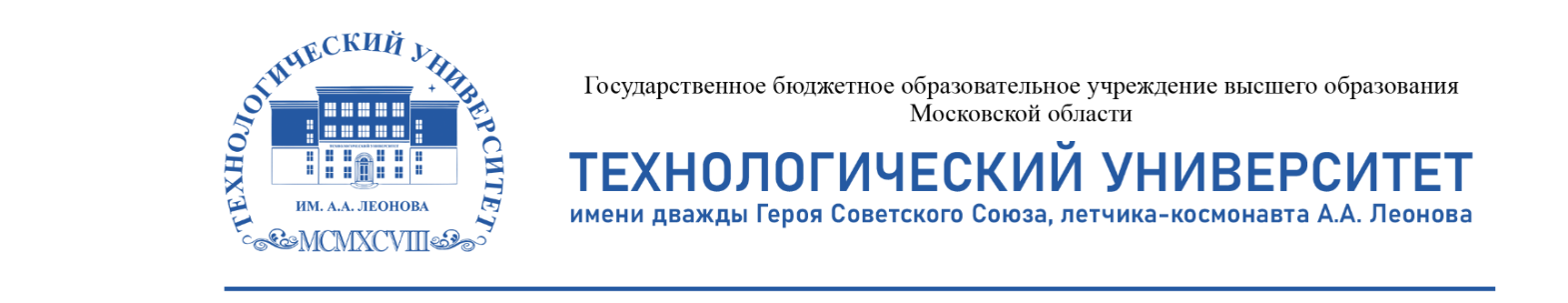 Институт международного и дистанционного образования
Кафедра управления качеством и стандартизацииОтметка о допуске к защите ______________Курсовая работаПо дисциплине: Исследование операцийТема: «Линейное программирование. Решение общей распределительной задачи графическим методом»Преподаватель:Исполнитель: студент группы УЗКБ   Королев 2021г.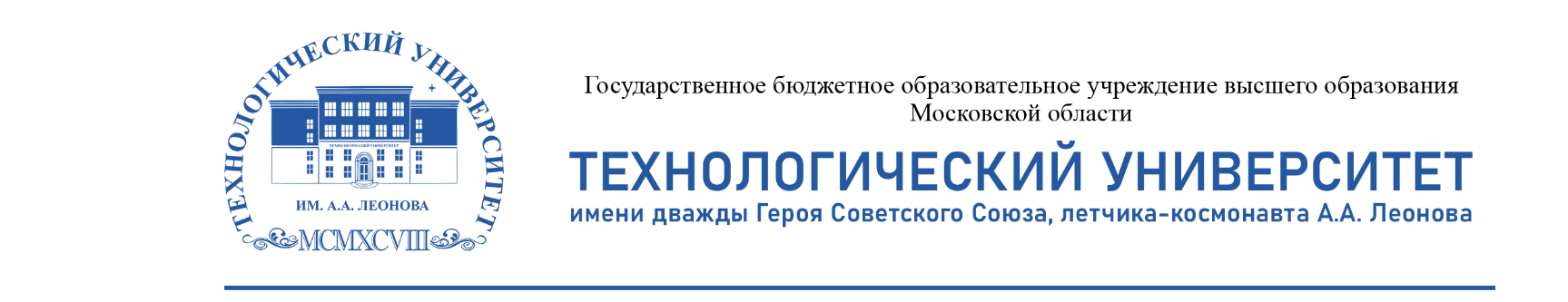 Институт международного и дистанционного образованияКафедра управления качеством и стандартизацииИнститут международного и дистанционного образованияКафедра управления качеством и стандартизацииИнститут международного и дистанционного образованияКафедра управления качеством и стандартизации